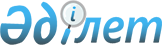 О внесении изменений в решение Бородулихинского районного маслихата от 27 марта 2014 года № 21-8-V "Об утверждении Правил оказания социальной помощи, установления размеров и определения перечня отдельных категорий нуждающихся граждан"
					
			Утративший силу
			
			
		
					Решение Бородулихинского районного маслихата Восточно-Казахстанской области от 29 октября 2014 года № 27-5-V. Зарегистрировано Департаментом юстиции Восточно-Казахстанской области 21 ноября 2014 года № 3556. Утратило силу - решением Бородулихинского районного маслихата Восточно-Казахстанской области от 27 июня 2017 года № 12-7-VI
      Сноска. Утратило силу – решением Бородулихинского районного маслихата Восточно-Казахстанской области от 27.06.2017 № 12-7-VI (вводится в действие по истечении десяти календарных дней после дня его первого официального опубликования).

      Примечание РЦПИ.

      В тексте документа сохранена пунктуация и орфография оригинала.
      В соответствии со статьей 6 Закона Республики Казахстан от 23 января 2001 года "О местном государственном управлении и самоуправлении в Республике Казахстан", статьей 21 Закона Республики Казахстан от 24 марта 1998 года "О нормативных правовых актах" Бородулихинский районный маслихат Восточно-Казахстанской области РЕШИЛ:
      1. Внести в решение Бородулихинского районного маслихата от 27 марта 2014 года № 21-8-V "Об утверждении Правил оказания социальной помощи, установления размеров и определения перечня отдельных категорий нуждающихся граждан" (зарегистрировано в Реестре государственной регистрации нормативных правовых актов от 29 апреля 2014 года за номером 3280, опубликовано в районных газетах "Аудан тынысы" от 9 мая 2014 года № 35, "Пульс района" от 9 мая 2014 года № 36) следующие изменения:
      внесены изменения в Правила на государственном языке, Правила на русском языке не изменяются.
      2. Настоящее решение вводится в действие по истечении десяти календарных дней после дня его первого официального опубликования.
					© 2012. РГП на ПХВ «Институт законодательства и правовой информации Республики Казахстан» Министерства юстиции Республики Казахстан
				
      Председатель сессии

C. Быков

      Секретарь районного маслихата

У. Майжанов
